Materia y energíaNombre de la institución educativa:  	                                                     Nombre del estudiante:  		 Fecha: 	Sección:  	¿Qué nombre recibe el instrumento que sirve para pesar?¿Qué nombre recibe la cantidad de materia que tiene un objeto?¿Cómo clasificarías las máquinas compuestas?Une con una línea el nombre de la propiedad de la materia con la imagen que hace referencia.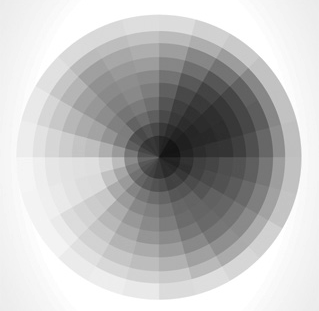 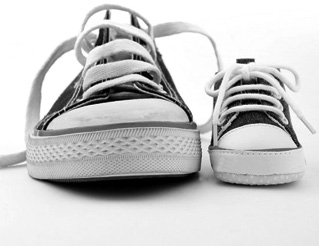 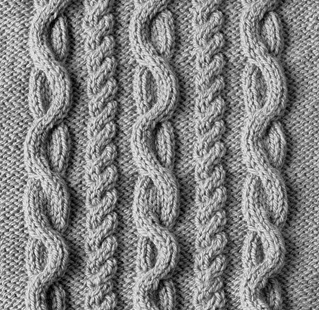 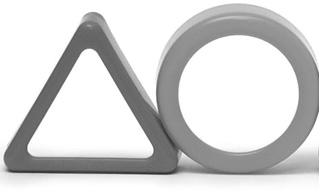 forma	textura	tamaño	color¿Cómo puedes distinguir la energía potencial de la cinética?¿Qué harías para minimizar la contaminación por desechos de energía química?¿Qué significa que un líquido puede cambiar de forma?¿Cómo explicarías el papel del Sol en el ciclo del agua?Lee la información de los siguientes recuadros y coloca a qué estado de la materia corresponde.a. 		b. 		c.  	Haz una línea a la propiedad de la materia que influye en el cambio de un estado a otro.textura	b. color	c. temperatura	d. forma¿Por qué es importante que todas las personas utilicen las mismas medidas?¿Cómo se llama la energía que se obtiene del fondo de la Tierra?Completa el siguiente organizador gráfico con la información del recuadroObserva las siguientes imágenes y escribe a que tipo de energía corresponden.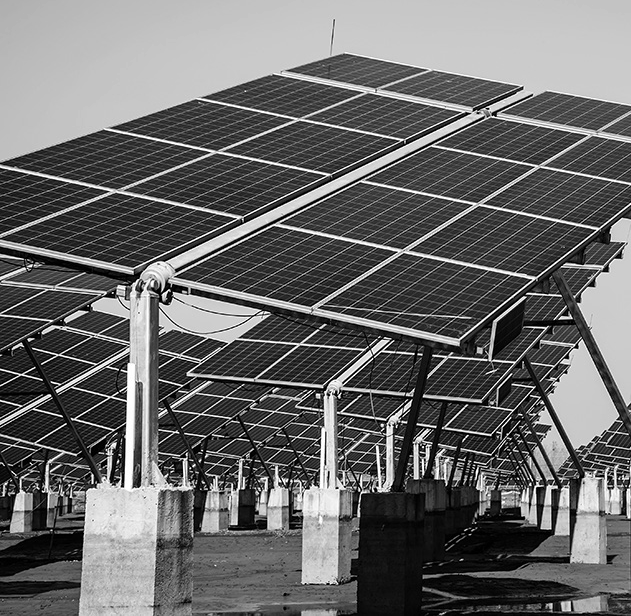 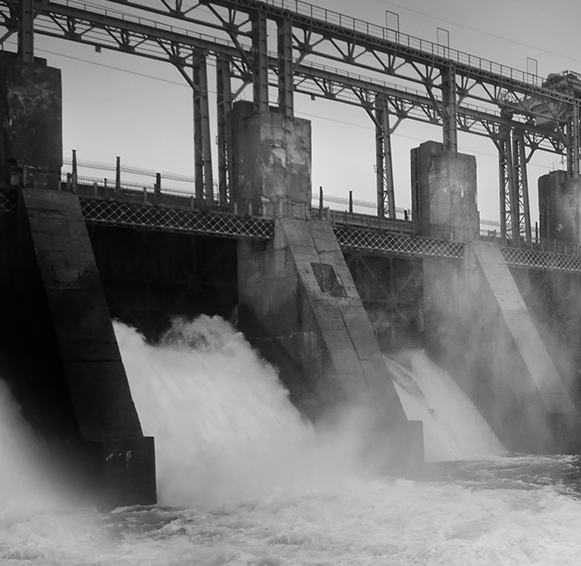 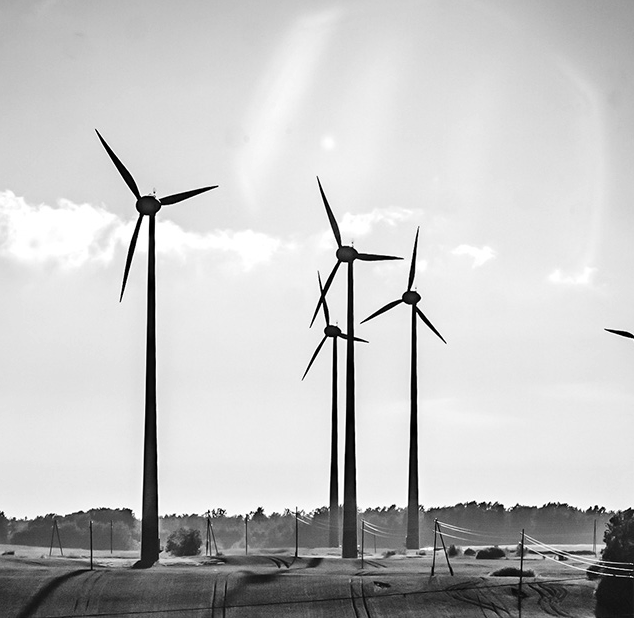 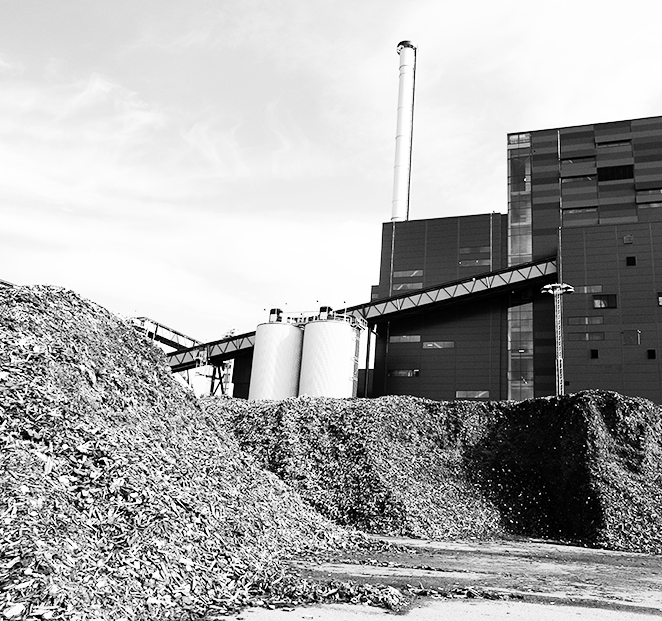 a. 		b. 		c. 	d.  	¿Por qué se debe ahorrar la energía eléctrica?¿Por qué son importantes las fuentes de energía renovables para los humanos?¿Qué nombre recibe el objeto que puede atraer al hierro, acero y otros metales?¿Qué puedes decir sobre las máquinas simples?Une con flechas a qué tipo de máquinas pertenecen las siguientes imágenes.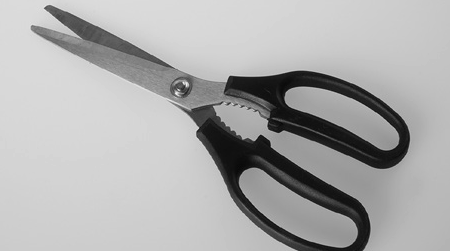 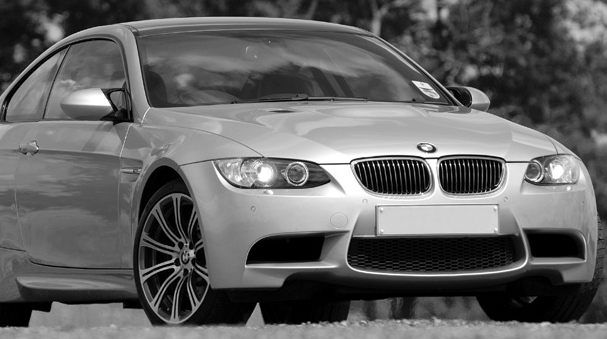 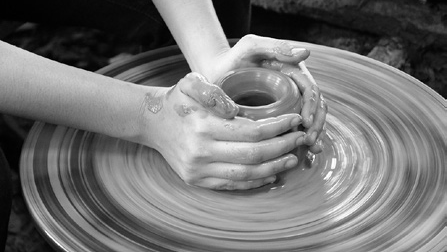 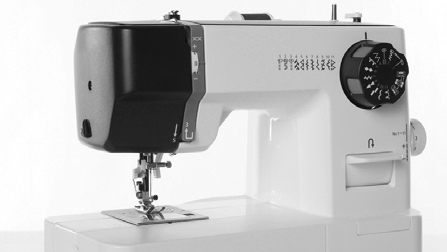  	máquinas simples		máquinas compuestas Subraya el material que no es magnético.el hierro	b. el plástico	c. el níquel	d. el cobalto.Haz un listado de las partes de una palanca.¿Por qué es importante tomar en consideración las medidas de seguridad para el uso de la electricidad?¿Cuál es la utilidad del internet?